المقترح1	الغرض من مشروع الخطة المالية للفترة 2024-2027 توفير مرجع لمؤتمر المندوبين المفوضين لعام 2022 لوضع أساس لميزانية الاتحاد وتحديد الحدود المالية ذات الصلة حتى موعد مؤتمر المندوبين المفوضين التالي بعد النظر في جميع الجوانب ذات الصلة من أعمال الاتحاد في الفترة المعنية (الرقم 51 من المادة 8 من الدستور).2	ووفقاً للرقم 161B من المادة 28 من الدستور، يحدد المجلس، في دورته التي تسبق انعقاد مؤتمر المندوبين المفوضين، مبلغاً مؤقتاً لوحدة المساهمة، على أساس مشروع الخطة المالية للفترة المعنية والعدد الكلي لوحدات المساهمة.3	فالمقرر 5 (المراجَع في دبي، 2018)، في هذا السياق، يدعو المجلس إلى أن يحدد، قدر الإمكان عملياً، القيمة المبدئية لمبلغ وحدة المساهمة للفترة 2024-2027، في دورته العادية لعام 2021، ويدعو الدول الأعضاء إلى أن تعلن، قبل انتهاء السنة التقويمية 2021، عن فئة مساهمتها المؤقتة للفترة 2024-2027.4	وينوي الأمين العام اقتراح الإبقاء على مبلغ وحدة المساهمة عند المستوى الحالي البالغ 318 000 فرنك سويسري. وسيوفر ذلك لجميع الدول الأعضاء، مثلما كان الحال في مؤتمر المندوبين المفوضين الأخير، أساساً جيداً لمناقشة الخطة المالية ويسمح بالتحضير الكافي قبل انعقاد مؤتمر المندوبين المفوضين لعام 2022. ووفقاً للمقرر 5 (المراجَع في دبي، 2018)، تم الإبقاء على قيمة وحدة المساهمة بمبلغ 318 000 فرنك سويسري، أي ما يعادل نمواً اسمياً صفرياً منذ عام 2006.5	وبمجرد أن يوافق المجلس على القيمة المبدئية لمبلغ وحدة المساهمة، يرسل الأمين العام رسالة إلى جميع الدول الأعضاء لدعوتها إلى الإعلان عن اختيارها المؤقت لفئة المساهمة للفترة 2024-2027، وذلك بحلول 31 ديسمبر 2021.6	ومن المتوقع أن يحدد مؤتمر المندوبين المفوضين لعام 2022 إطاراً وتوجيهات كأساس لوضع ميزانيتي فترتي السنتين للفترتين 2024-2025 و2026-2027.7	وسيقدَّم مشروع الخطة المالية للفترة 2024-2027 ويناقَش خلال الاجتماع المقبل لفريق العمل التابع للمجلس والمعني بالموارد المالية والبشرية (CWG-FHR) في عام 2022.8	ويعكس الملحق 1 الحالة الراهنة لفئات المساهمة التي اختارتها الدول الأعضاء.9	ويبين الملحق 2 تطور وحدات المساهمة التي اختارها أعضاء القطاعات وتطور عدد المنتسبين والهيئات الأكاديمية في الفترة الممتدة بين مؤتمر المندوبين المفوضين (دبي، 2018) والحالة الراهنة حتى يومنا هذا.الملحقات: 2الملحق 1الملحق 2ــــــــــــــــــــــــــــــــــــــــــــــــــــــــــــــــــــــــــــــــــــــــــــــــال‍مجلس 2021
المشاورة الافتراضية لأعضاء المجلس، 18-8 يونيو 2021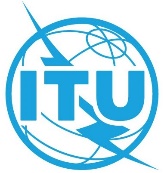 بند جدول الأعمال: ADM 1الوثيقة C21/56-Aبند جدول الأعمال: ADM 17 أبريل 2021بند جدول الأعمال: ADM 1الأصل: بالإنكليزيةتقرير من الأمين العامتقرير من الأمين العامالقيمة المبدئية لمبلغ وحدة المساهمةالقيمة المبدئية لمبلغ وحدة المساهمةملخصينوي الأمين العام اقتراح الإبقاء على مبلغ وحدة المساهمة عند المستوى الحالي البالغ 318 000 فرنك سويسري. وسيوفر ذلك لجميع الدول الأعضاء، مثلما كان الحال في مؤتمر المندوبين المفوضين الأخير، أساساً جيداً لمناقشة الخطة المالية ويسمح بالتحضير الكافي قبل انعقاد مؤتمر المندوبين المفوضين لعام 2022.الإجراء المطلوبيُدعى المجلس إلى النظر في هذا المقترح والموافقة عليه._________المراجعالمواد 8 و28 و33 من الدستور؛ المقرر 5 (المراجَع في بوسان، 2014)الدول الأعضاءالعدد الحالي للوحداتأفغانستان1/16ألبانيا1/4الجزائر1أندورا1/4أنغولا1/8أنتيغوا وبربودا1/16الأرجنتين1/2أرمينيا1/4أستراليا13النمسا1أذربيجان1البهاما1/4البحرين1بنغلاديش1/8 بربادوس1/4بيلاروس1/4بلجيكا3بليز1/8بنن1/4بوتان1/8بوليفيا1/4البوسنة والهرسك1/16بوتسوانا1/2البرازيل3بروني دار السلام1/2بلغاريا1/4بوركينا فاصو1/4بوروندي1/16كمبوديا1/16الكاميرون1كندا11كابو فيردي1/16جمهورية إفريقيا الوسطى1/16تشاد1/16شيلي1الصين20كولومبيا1جزر القمر1/16الكونغو1/4كوستاريكا1/4كوت ديفوار2كرواتيا1/4كوبا1/4قبرص1/4الجمهورية التشيكية1جمهورية الكونغو الديمقراطية1/16جمهورية كوريا الشعبية الديمقراطية1/8الدانمارك1 1/2جيبوتي1/16دومينيكا1/16الجمهورية الدومينيكية1/4إكوادور1/4مصر1/2السلفادور1/4غينيا الاستوائية1/8إريتريا1/16إستونيا1/4إسواتيني (سوازيلاند سابقاً)1/8إثيوبيا1/16اتحاد سانت كيتس ونيفيس1/16فيجي1/4فنلندا2فرنسا21غابون1/4غامبيا1/8جورجيا1/4ألمانيا25غانا1/4اليونان1غرينادا1/16غواتيمالا1/4غينيا1/8غينيا - بيساو1/16غيانا1/4هايتي1/16هندوراس1/4هنغاريا1/2أيسلندا1/4الهند10إندونيسيا1إيران1العراق1أيرلندا2إسرائيل1إيطاليا15جامايكا1/4اليابان30الأردن1/2كازاخستان1/2كينيا1كيريباتي1/16جمهورية كوريا10الكويت5قيرغيزستان1/4جمهورية لاو الديمقراطية الشعبية1/16لاتفيا1/4لبنان1/4ليسوتو1/16ليبيريا1/16الجماهيرية العربية الليبية1ليختنشتاين1/2ليتوانيا1/4لكسمبرغ1/2مدغشقر1/8ملاوي1/16ماليزيا2ملديف1/8مالي1/4مالطة1/4جزر مارشال1/16موريتانيا1/16موريشيوس1/4المكسيك3ميكرونيزيا1/16مولدوفا1/4موناكو1/4منغوليا1/4الجبل الأسود1/8المغرب1موزامبيق1/16ميانمار1/8ناميبيا1/4ناورو1/16نيبال1/16هولندا5نيوزيلندا2نيكاراغوا1/4النيجر1/8نيجيريا2النرويج5عُمان1باكستان1بنما1/4بابوا غينيا الجديدة1/4باراغواي1/2بيرو1/4الفلبين1/2بولندا1البرتغال1قطر2جمهورية مقدونيا الشمالية1/8رومانيا1الاتحاد الروسي15رواندا1/4سانت لوسيا1/16سانت فنسنت وغرينادين1/16ساموا1/16سان مارينو1/4سان تومي وبرينسيبي1/16المملكة العربية السعودية13السنغال1صربيا1/4سيشيل1/16سيراليون1/8سنغافورة1سلوفاكيا1/2سلوفينيا1/4جزر سليمان1/16الصومال1/16جنوب إفريقيا4جنوب السودان1/16إسبانيا6سري لانكا1/2السودان1/16سورينام1/4السويد4سويسرا10الجمهورية العربية السورية1/4طاجيكستان1/16تنزانيا1/4تايلاند1 1/2تيمور - ليشتي1/16توغو1/4تونغا1/16ترينيداد وتوباغو1/2تونس1/2تركيا1تركمانستان1/4 توفالو1/16أوغندا1/4أوكرانيا1/4الإمارات العربية المتحدة3المملكة المتحدة10الولايات المتحدة الأمريكية30أوروغواي1/4أوزبكستان1/4فانواتو1/16الفاتيكان1/4فنزويلا1فيتنام1/2اليمن1/8زامبيا1/8زمبابوي1/2المجموع343 11/16أعضاء القطاععدد الوحدات
PP-18عدد الوحدات
في 2021.01.31الفرقالفرق في %أعضاء قطاع الاتصالات الراديوية9899 7/161 1/2%2أعضاء قطاع تقييس الاتصالات98 1/296 1/22-%2-أعضاء قطاع تنمية الاتصالات22 1/221 1/81 1/2-%6-المجموع218 1/2217 1/161 1/2-%1-المنتسبون العدد
PP-18العدد 
في 2021.01.31الفرقالفرق في %المنتسبون إلى قطاع الاتصالات الراديوية21221%5المنتسبون إلى قطاع تقييس الاتصالات16119433%20المنتسبون إلى قطاع تنمية الاتصالات12164%33المجموع19423238%20المؤسسات الأكاديميةالعدد
PP-18العدد 
في 2021.01.31الفرقالفرق في %المجموع1461515%3